“学创杯”全国大学生创业综合模拟大赛报名表（本科组）说明：1、每校限三支队伍报名参加省选拔赛；2、该报名表必须经所在院系或学校盖章，以JPG图片形式上传到对应报名系统。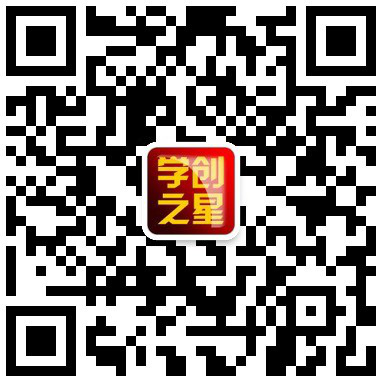 3、大赛学生交流群：31591877 指导教师交流群：292297555大赛微信公众号：xcbcyds   公众号二维码：参赛学校全称参赛团队名称所在省（区、市）指导老师姓名联系手机联系手机学院（系）电子邮箱指导老师指导老师团队联系方式负责人手机团队联系方式电子邮箱团队成员姓名性别年龄年级、专业年级、专业团队成员团队成员团队成员该团队经本单位确认，报名参加本次专项赛。该团队经本单位确认，报名参加本次专项赛。该团队经本单位确认，报名参加本次专项赛。该团队经本单位确认，报名参加本次专项赛。该团队经本单位确认，报名参加本次专项赛。该团队经本单位确认，报名参加本次专项赛。所在院系或学校盖章：所在院系或学校盖章：所在院系或学校盖章：所在院系或学校盖章：所在院系或学校盖章：所在院系或学校盖章：          年  月  日          年  月  日          年  月  日          年  月  日          年  月  日          年  月  日